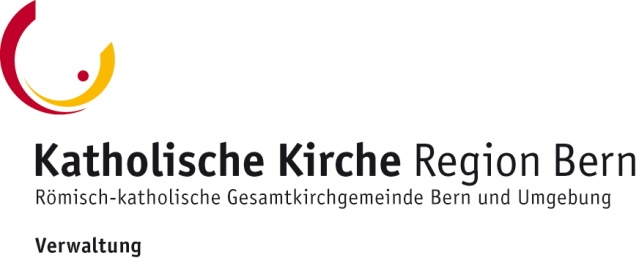 	Fonds für diakonische und pastorale ProjekteBeitragsgesuchBeitragsgesuchGesuchsteller/inGesuchsteller/inName, Vorname:Adresse:Tel., E-Mail:Bankverbindung (IBAN-Nr.)oder Postkonto-Nr. mit Name  und Adresse des Empfängers Projektbeschreibung (evtl. mit Beilagen)Projektbeschreibung (evtl. mit Beilagen)Name des Projektes?Name des Projektes?Worum geht es in Ihrem Projekt (Inhalt)?Worum geht es in Ihrem Projekt (Inhalt)?Wer ist Projektleiterin/-leiter (Leitung)?Wer ist Projektleiterin/-leiter (Leitung)?Wie lange dauert Ihr Projekt, und in welche Phasen ist es unterteilt (Dauer/Phasen)?Wie lange dauert Ihr Projekt, und in welche Phasen ist es unterteilt (Dauer/Phasen)?Finanzierung (evtl. mit Beilagen)Finanzierung (evtl. mit Beilagen)Wie hoch ist die Gesamtsumme?Um welchen finanziellen Beitrag ersuchen Sie?Bei wem haben Sie 
noch anderweitig Beitragsgesuche eingereicht? 
Erhalten Sie weitere finanzielle Beiträge 
(von wem? Höhe?)?Angaben zu den Entscheidkriterien (Eignungs- und Zuschlagskriterien)Angaben zu den Entscheidkriterien (Eignungs- und Zuschlagskriterien)Hat Ihr Projekt einen Bezug zur Katholischen Kirche Region Bern direkt oder indirekt?Hat das Projekt einen diakonischen oder pastoralen Anspruch?Stärkt das Projekt das diakonische oder pastorale Profil der Katholischen Kirche Region Bern? (vgl.  Eignungskriterien auf www.kathbern.ch)? Unterstützt Ihr Projekt die Teilhabe am gesellschaftlichen Leben im weitesten Sinne z. Bsp. Armutsbekämpfung, Arbeit, Integration, Kultur und/oder Bildung?Stärkt Ihr Projekt Solidarität, Gerechtigkeit, Gewaltlosigkeit, Frieden oder ökologisches Handeln vorrangig im Gebiet der Katholischen Kirche Region Bern?Hilft es Benachteiligungen jeglicher Art zu überwinden und nachhaltig zu beseitigen?Besteht Ihrerseits ein Controlling, allenfalls inwiefern?Besteht Ihrerseits ein Controlling, allenfalls inwiefern?Wie kommunizieren Sie im Falle eines positiven Entscheid Ihres Gesuchs, dass die Katholische Kirche Region Bern einen Beitrag geleistet hat?Wie kommunizieren Sie im Falle eines positiven Entscheid Ihres Gesuchs, dass die Katholische Kirche Region Bern einen Beitrag geleistet hat?E) Allgemeine BemerkungenE) Allgemeine BemerkungenHaben Sie weitere Bemerkungen oder Ergänzungen anzubringen?Haben Sie weitere Bemerkungen oder Ergänzungen anzubringen?Ort und DatumUnterschriften Gesuchstellerin/GesuchstellerOrt und DatumUnterschrift Präsidentin/Präsident FondsausschussOrt und DatumUnterschrift Präsidentin/Präsident Kleiner Kirchenrat